УКРАЇНА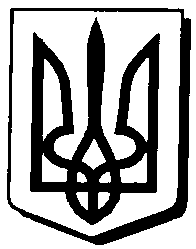 ПОКРОВСЬКА МІСЬКА РАДАДОНЕЦЬКОЇ ОБЛАСТІРОЗПОРЯДЖЕННЯМІСЬКОГО ГОЛОВИвід  _______________№ ________              м. ПокровськПро внесення змін до розпорядження міського голови від 13.08.2020             № 382рг «Про скликання чергової вісімдесят третьої сесії міської ради 7 скликання»         У зв’язку із службовою необхідністю, на підставі статей 42, 46, 59 Закону України від 21.05.1997 №280/97-ВР «Про місцеве самоврядування в Україні»,-Внести зміни до розпорядження міського голови 13.08.2020 № 382рг «Про скликання чергової вісімдесят першої  сесії міської ради 7 скликання», а саме викласти п. 3 у наступній редакції:«3.  Пленарне засідання міської ради розпочати 28 серпня 2020 року о 15.00 годині в сесійній залі міської ради.»В.п. міського голови  	  	      		 	 			О.ТребушкінАРКУШпогодження до проекту розпорядженняПокровського міського головиПро внесення змін до розпорядження міського голови від 13.08.2020             № 382рг «Про скликання чергової вісімдесят третьої сесії міської ради 7 скликання»ПІДГОТОВЛЕНИЙ	 В.о.начальника  відділу з організаційної роботи					 	         	     О.СамсоненкоПОГОДЖЕНИЙ:Керуючий справами виконкому ради 	 		   						 А.ЖукВ.о.начальника відділу юридичного забезпечення діяльності міської ради та її виконавчих органів			  	 	  	    	Т.Білецька						Начальник відділу з питань діловодства, контролю та роботи зі зверненнями громадян       	                 Г.Борисова	     	 